Уважаемые граждане!Сообщениео начале публичных слушаний по проекту постановления «О предоставлении (отказе в предоставлении) разрешения на условно разрешённый вид использования земельного участка» с кадастровым номером 24:23:3401001:130, расположенного по адресу: РФ, Красноярский край, Курагинский район, с. Мурино, ул. Молодежная, 9аКомиссия по подготовке проекта внесения изменений в правила землепользования и застройки Муринского сельсовета Курагинского района ставит в известность:- правообладателей земельных участков, имеющих общие границы с земельным участком, расположенным по адресу: РФ, Красноярский край, Курагинский район, с. Мурино, ул. Молодежная, 9а, категория земельного участка – земли населенных пунктов, кадастровый номер 24:23:3401001:130, площадь 2967 кв.м;- правообладателей объектов капитального строительства, расположенных на земельных участках, имеющих общие границы с земельным участком, распложенным по адресу: РФ, Красноярский край, Курагинский район, с. Мурино, ул. Молодежная, 9а, категория земельного участка – земли населенных пунктов, кадастровый номер 24:23:3401001:130, площадь 2967 кв.м;в отношении которого подготовлен проект постановления «О предоставлении (отказе в предоставлении) разрешения на условно разрешенный вид использования земельного участка» о начале публичных слушаний по проекту постановления «О предоставлении (отказе в предоставлении) разрешения на условно разрешённый вид использования земельного участка» с кадастровым номером 24:23:3401001:130, расположенного по адресу: Курагинский район, с. Мурино, ул. Молодежная, 9а, а именно на условно разрешённый вид использования земельного участка «малоэтажная многоквартирная жилая застройка (код 2.1.1) в части размещения малоэтажных секционных домов».Публичные слушания проводятся в соответствии со статьями 5.1, 39 Градостроительного кодекса Российской Федерации, Положением об организации и проведении публичных слушаний по проектам в области градостроительной деятельности в муниципальном образовании Курагинский район, утвержденным решением Курагинского района Совета депутатов от 11.04.2019 № 35-321р.Публичные слушания будут проведены в форме собрания граждан 27 июня 2019 года в 16.00 часов, в здании Муринского СДК по адресу: с. Мурино, ул. Ленина, дом 14.Экспозиция по проекту решения «О предоставлении разрешения на условно разрешённый вид использования земельного участка» будет открыта 24.06.2019 в здании администрации Муринского сельсовета по адресу: с. Мурино, ул. Ленина, дом 33А. Срок проведения экспозиции с 24.06.2019 по дату подписания постановления «О предоставлении (отказе в предоставлении) разрешения на условно разрешённый вид использования земельного участка» с кадастровым номером 24:23:3401001:130, расположенного по адресу: РФ, Красноярский край, Курагинский район, с. Мурино, ул. Молодежная, 9а. Экспозиция будет открыта с 8.00 до 12.00 и с 13.00 до 16.00 в рабочие дни.Проект постановления «О предоставлении (отказе в предоставлении) разрешения на условно разрешённый вид использования земельного участка», и информационные материалы к нему будут размещены на официальном сайте администрации района в информационно-телекоммуникационной сети Интернет по адресуhttp://www.kuragino-krsn.ru в разделе.Участники публичных слушаний в целях идентификации представляют сведения о себе (фамилию, имя, отчество (при наличии), дату рождения, адрес места жительства (регистрации) - для физических лиц; наименование, основной государственный регистрационный номер, место нахождения и адрес – для юридических лиц) с приложением документов, подтверждающих такие сведения. Участники публичных слушаний, являющиеся правообладателями соответствующих земельных участков и (или) расположенных на них объектов капитального строительства и (или) помещений, являющихся частью указанных объектов капитального строительства, также представляют сведения соответственно о таких земельных участках, объектах капитального строительства, помещениях, являющихся частью указанных объектов капитального строительства, из Единого государственного реестра недвижимости и иные документы, устанавливающие или удостоверяющие их права на такие земельные участки, объекты капитального строительства, помещения, являющиеся частью указанных объектов капитального строительства.Заместитель председателя Комиссии				                     Е.А. Серостанов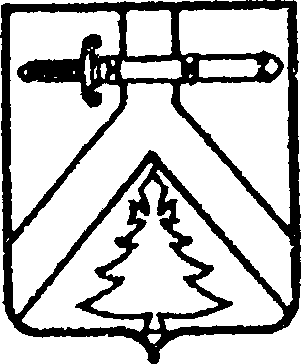 УПРАВЛЕНИЕ ЭКОНОМИКИ И ИМУЩЕСТВЕННЫХ ОТНОШЕНИЙ КУРАГИНСКОГО РАЙОНАул. Партизанская, д. 152пгт Курагино, Курагинский районКрасноярский край, 662910Тел/факс  8 (39136) 2-47-23E-mail: econom@krasmail.ruот ___________ № __________С. Мурино, ул. Карла Маркса, 20;С. Мурино, ул. Молодежная, 9С. Мурино,Ул. Карла Маркса, 20